12Linkme: la soluzione ideale per ottenere la massima visibilità degli annunci online I migliori designer creano la sinergia tra promozione online e offline!Ormai su Internet si può trovare praticamente ogni cosa in vendita, dalle automobili fino agli appartamenti. Ma con un tale surplus di offerta, gli annunci pubblicati online vengono rapidamente oscurati da nuovi annunci più recenti. Ecco perché è nato 12Linkme®. I migliori designer collegano un’efficace tecnica pubblicitaria offline ai vantaggi della promozione online, per i consumatori e gli imprenditori di ogni parte del mondo.Il metodo 12linkme
12Linkme assicura la massima visibilità degli annunci pubblicati su Internet, permettendo di ottenere molti più link, contatti e clienti di quelli offerti dai tradizionali metodi di promozione online. Come funziona l’approccio 12linkme? L’utente sceglie la promozione desiderata o ne ha progettata una, e crea un nome 12linkme esclusivo e facile da ricordare, ad esempio `www.autousatacomenuova.it’ o `www.splendidigioielli.it’. Il nome 12linkme scelto dall’utente viene stampato su alcuni articoli promozionali dal design contemporaneo, che vengono successivamente distribuiti per sfruttare al meglio la promozione online e offline.Come si attira l’attenzioneTutte le promozioni 12linkme sono focalizzate sul risultato che l’utente desidera ottenere. Se la persona intende mettere in vendita un’automobile o un’abitazione, può pubblicare un annuncio su Internet e potenziarne la diffusione utilizzando gli adesivi promozionali da applicare sull’auto o i cartelli promozionali da esporre alle finestre. Pubblicizzando un nome facile da ricordare, riuscirà ad attirare l’attenzione e ad assicurare un traffico costante verso l’annuncio online. Gli obiettivi online da realizzare possono essere diversi, ma per tutti esiste un’apposita soluzione, sia che si tratti di ottenere più contatti, aumentare le transazioni o stimolare le reazioni a un annuncio pubblicitario. Ai social media o a pagine web specializzate. Sono infatti disponibili molte altre promozioni dedicate: ad esempio T-shirt, adesivi, cartelli da posizionare in cortile, asciugamani, bandiere, tazze, cappellini, borse e molto altro. L’utente può anche scegliere di affidarsi a un Designer di 12linkme per sviluppare una promozione 12linkme originale ed esclusiva. Gli articoli promozionali personalizzati con il nome 12linkme dell’utente sono realizzati con stampa digitale di alta qualità e vengono spediti immediatamente con pacco postale internazionale. Con 12linkme anche singoli individui, liberi professionisti, gruppi di amici, associazioni, società sportive e piccole aziende possono farsi notare in maniera esplosiva con i migliori Designer nelle tasche posteriori. Con una soluzione semplice, rapida ed economica.Ispirazione internazionale12Linkme®, `La Promozione Esplosiva’, è stata creata da un team di designer ed esperti di marketing innovativo che conoscono bene la potenza della sinergia tra promozione online e offline. La loro passione per il design, la stampa e Internet è sbocciata nei Paesi Bassi. Attraverso numerosi contatti internazionali e un ampio raggio di interessi, il team trae ispirazione dal mondo intero per continuare a innovare, modificare e rafforzare le promozioni 12link, adottando sempre il punto di vista del cliente e restando sempre connessi. Come amici. Globalmente.Per maggiori informazioni e per conoscere le offerte promozionali, visita www.12linkme.com.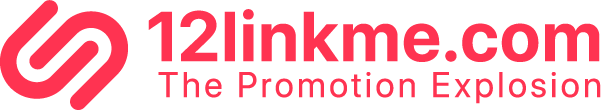 